Положение о порядке обработки и обеспечении безопасности персональных данных в информационной системе.1. Общие положения 1.1. Настоящее Положение разработано в соответствии с Федеральным законом «О персональных данных» от 27 июня 2006 года № 152 - ФЗ (далее – Федеральный закон), постановлением Правительства Российской Федерации от 15 сентября 2008 г. № 687 «Об утверждении Положения об особенностях обработки персональных данных, осуществляемой без использования средств автоматизации», постановлением Правительства Российской Федерации от 17 ноября 2007 г. № 781 «Об утверждении Положения об обеспечении безопасности персональных данных при их обработке в информационных системах персональных данных». 1.2. В настоящем Положении используются следующие термины и понятия:  персональные данные - любая информация, относящаяся к определенному или определяемому на основании такой информации физическому лицу (субъекту персональных данных), в том числе его фамилия, имя, отчество, год, месяц, дата и место рождения, адрес, семейное, социальное, имущественное положение, образование, профессия, доходы, другая информация;  обработка персональных данных - действия (операции) с персональными данными, включая сбор, систематизацию, накопление, хранение, уточнение (обновление, изменение), использование, распространение (в том числе передачу), обезличивание, блокирование, уничтожение персональных данных;     информационная система персональных данных - информационная система, представляющая собой совокупность персональных данных, содержащихся в базе данных, а также информационных технологий и технических средств, позволяющих осуществлять обработку таких персональных данных с использованием средств автоматизации или без использования таких средств;  обработка персональных данных без использования средств автоматизации (неавтоматизированная) - обработка персональных данных, содержащихся в информационной системе персональных данных либо извлеченных из такой системы, если такие действия с персональными данными, как использование, уточнение, распространение, уничтожение персональных данных в отношении каждого из субъектов персональных данных, осуществляются при непосредственном участии человека. 2. Основные условия проведения обработки персональных данных 2.1. Обработка персональных данных осуществляется: - после получения согласия субъекта персональных данных, составленного по форме согласно приложению к настоящему Положению, за исключением случаев, предусмотренных частью 2 статьи 6 Федерального закона; - после принятия необходимых мер по защите персональных данных. 2.2. Приказом директора назначается сотрудник, ответственный за защиту персональных данных, и определяется перечень лиц, которые могут быть допущены к обработке персональных данных. 2.3. Лица, допущенные к обработке персональных данных, в обязательном порядке под роспись знакомятся с настоящим Положением и подписывают обязательство о неразглашение информации, содержащей персональные данные, по форме согласно приложению  к настоящему Положению. 2.4. Запрещается: - обрабатывать персональные данные в присутствии лиц, не допущенных к их обработке; - осуществлять ввод персональных данных под диктовку.3. Порядок определения защищаемой информации Приказом директора Школы утверждается перечень защищаемых информационных ресурсов в информационной системе персональных данных.4. Порядок обработки персональных данных в информационных системах персональных данных с использованием средств автоматизации 4.1 Обработка персональных данных в информационных системах персональных данных с использованием средств автоматизации осуществляется в соответствии с требованиями постановления Правительства Российской Федерации от 17 ноября 2007 года № 781 «Об утверждении Положения об обеспечении безопасности персональных данных при их обработке в информационных системах персональных данных». 4.2 Комиссией по определению и классификации информационных систем персональных данных осуществляется классификация информационных систем персональных данных в соответствии с Приказом ФСТЭК России, ФСБ России, Мининформсвязи России от 13.02.2008 года № 55/86/20 "Об утверждении Порядка проведения классификации информационных систем персональных данных" в зависимости от категории обрабатываемых данных и их количества. 4.3 Мероприятия по обеспечению безопасности персональных данных на стадиях проектирования и ввода в эксплуатацию объектов информатизации проводятся в соответствии с приказом ФСТЭК Росси от 05.02.2010 года №58 «О методах и способах защиты информации в информационных системах персональных данных». 4.4 Не допускается обработка персональных данных в информационных системах персональных данных с использованием средств автоматизации при отсутствии:  утвержденных организационно-технических документов о порядке эксплуатации информационных систем персональных данных, включающих акт классификации ИСПДн, инструкции пользователя, администратора по организации антивирусной защиты, и других нормативных и методических документов;     настроенных средств защиты от несанкционированного доступа, средств антивирусной защиты, резервного копирования информации и других программных и технических средств в соответствии с требованиями безопасности информации;  охраны и организации режима допуска в помещения, предназначенные для обработки персональных данных. 5. Порядок обработки персональных данных без использования средств автоматизации 5.1 Обработка персональных данных без использования средств автоматизации (далее – неавтоматизированная обработка персональных данных) может осуществляться в виде документов на бумажных носителях и в электронном виде (файлы, базы банных) на электронных носителях информации. 5.2 При неавтоматизированной обработке различных категорий персональных данных должен использоваться отдельный материальный носитель для каждой категории персональных данных. 5.3 При неавтоматизированной обработке персональных данных на бумажных носителях: - не допускается фиксация на одном бумажном носителе персональных данных, цели обработки которых заведомо не совместимы; - персональные данные должны обособляться от иной информации, в частности путем фиксации их на отдельных бумажных носителях, в специальных разделах или на полях форм (бланков); - документы, содержащие персональные данные, формируются в дела в зависимости от цели обработки персональных данных; - дела с документами, содержащими персональные данные, должны иметь внутренние описи документов с указанием цели обработки и категории персональных данных. 5.4 При использовании типовых форм документов, характер информации в которых предполагает или допускает включение в них персональных данных (далее - типовые формы), должны соблюдаться следующие условия:а) типовая форма или связанные с ней документы (инструкция по ее заполнению, карточки, реестры и журналы) должны содержать сведения о цели неавтоматизированной обработки персональных данных, имя (наименование) и адрес оператора, фамилию, имя, отчество и адрес субъекта персональных данных, источник получения персональных данных, сроки обработки персональных данных, перечень действий с персональными данными, которые будут совершаться в процессе их обработки, общее описание используемых оператором способов обработки персональных данных; б) типовая форма должна предусматривать поле, в котором субъект персональных данных может поставить отметку о своем согласии на неавтоматизированную обработку персональных данных, - при необходимости получения письменного согласия на обработку персональных данных; в) типовая форма должна быть составлена таким образом, чтобы каждый из субъектов персональных данных, содержащихся в документе, имел возможность ознакомиться со своими персональными данными, содержащимися в документе, не нарушая прав и законных интересов иных субъектов персональных данных; г) типовая форма должна исключать объединение полей, предназначенных для внесения персональных данных, цели обработки которых заведомо не совместимы. 5.5 Неавтоматизированная обработка персональных данных в электронном виде осуществляется на внешних электронных носителях информации. 5.6 При отсутствии технологической возможности осуществления неавтоматизированной обработки персональных данных в электронном виде на внешних носителях информации необходимо принимать организационные и технические меры, исключающие возможность несанкционированного доступа к персональным данным лиц, не допущенных к их обработке.5.7 При несовместимости целей неавтоматизированной обработки персональных данных, зафиксированных на одном электронном носителе, если электронный носитель не позволяет осуществлять обработку персональных данных отдельно от других зафиксированных на том же носителе персональных данных, должны быть приняты меры по обеспечению раздельной обработки персональных данных, в частности: а) при необходимости использования или распространения определенных персональных данных отдельно от находящихся на том же материальном носителе других персональных данных осуществляется копирование персональных данных, подлежащих распространению или использованию, способом, исключающим одновременное копирование персональных данных, не подлежащих распространению и использованию, и используется (распространяется) копия персональных данных; б) при необходимости уничтожения или блокирования части персональных данных уничтожается или блокируется материальный носитель с предварительным копированием сведений, не подлежащих уничтожению или блокированию, способом, исключающим одновременное копирование персональных данных, подлежащих уничтожению или блокированию. 5.8 Документы и внешние электронные носители информации, содержащие персональные данные, должны храниться в служебных помещениях в надежно запираемых и шкафах (сейфах). При этом должны быть созданы надлежащие условия, обеспечивающие их сохранность. 5.9 Уничтожение или обезличивание части персональных данных, если это допускается материальным носителем, может производиться способом, исключающим дальнейшую обработку этих персональных данных с сохранением возможности обработки иных данных, зафиксированных на материальном носителе (удаление, вымарывание).6. Ответственность должностных лиц Муниципальные служащие, допущенные к персональным данным, виновные в нарушении норм, регулирующих получение, обработку и защиту персональных данных, несут дисциплинарную, административную, гражданско-правовую или уголовную ответственность в соответствии с законодательством Российской Федерации.Приложение № 1 СОГЛАСИЕ РОДИТЕЛЯ (ЗАКОННОГО ПРЕДСТАВИТЕЛЯ) НА ОБРАБОТКУ ПЕРСОНАЛЬНЫХ ДАННЫХ НЕСОВЕРШЕННОЛЕТНЕГОЯ, ___________________________________________________(ФИО), проживающий по адресу _______________________________________________________, паспорт серия ______ № _________ выдан (кем и когда) _____________________________________________________________________________, тел.: ________________, адрес электронной почты:__________________________ являюсь законным представителем несовершеннолетнего ____________________________________ ________________________________(ФИО) Настоящим даю свое согласие на обработку в МБОУ СОШ с. Елабуга (далее – Школа), место нахождения: Хабаровский край, Хабаровский район, с. Елабуга, ул. Центральная 22, персональных данных моего несовершеннолетнего ребенка (подопечного) _______________________________________________________, относящихся исключительно к перечисленным ниже категориям персональных данных:  данные свидетельства о рождении/данные документа, удостоверяющего личность: ФИО; дата и место рождения; тип, серия, номер документа, кем и когда выдано, удостоверяющего личность; гражданство;  родной язык;  медицинские сведения: данные полиса медицинского страхования, данные медицинской карты; сведения о состоянии здоровья; отнесение к категории лиц с ОВЗ, детей-инвалидов; сведения о прохождении медосмотров; сведения об освоении адаптированной образовательной программы; сведения о наличии заключения ТПМПК;  СНИЛС;  адрес проживания/пребывания ребенка;  номер телефона и адрес электронной почты;  учебные достижения ребенка: сведения об успеваемости; учебные работы ребенка; форма обучения, номер класса, наличие/отсутствие льгот, данные о получаемом дополнительном образовании, данные о факультативных и элективных курсах, данные о внеурочной деятельности, форма ГИА, наличие допуска и перечень предметов, выбранных для сдачи ГИА, место сдачи ГИА, результаты ГИА (в том числе итогового сочинения, изложения), содержание поданной апелляции и результаты ее рассмотрения;  состав семьи;  фото- и видео- изображение; а также моих персональных данных, а именно:  данные документа, удостоверяющего личность: ФИО; дата и место рождения; тип, серия, номер документа, кем и когда выдано, удостоверяющего личность; гражданство;  образование; выполняемая работа, занимаемая должность;  место регистрации и место фактического проживания;  номер телефона и адрес электронной почты;  семейное положение, состав, социальный статус семьи;  фотоизображения. Я даю согласие на использование персональных данных моего ребенка (подопечного) исключительно в следующих целях: - обеспечения защиты конституционных прав и свобод моего ребенка (подопечного); - обеспечения соблюдения нормативных правовых актов Российской Федерации; - обеспечения безопасности обучающихся в период нахождения на территории образовательной организации; - обеспечения организации учебного процесса для ребенка, в том числе актуализация оценок успеваемости в электронном журнале, дневнике;- обеспечения организации внеурочной деятельности, экскурсий, олимпиад и спортивных соревнований, и иных знаковых мероприятий; - ведения статистики; - размещения фотоизображения на стендах в помещениях Школы, официальном сайте Школы, ООО «Дневник.ру» в рамках образовательного процесса, внеурочной деятельности, экскурсий, олимпиад и спортивных соревнований, и иных знаковых мероприятий на территории образовательной организации; - видеосъемки и размещения видеоматериалов на официальном сайте Школы, ООО «Дневник.ру» в рамках внеурочной деятельности, экскурсий, олимпиад, спортивных соревнований, и иных знаковых мероприятий на территории образовательной организации; - размещения на официальном сайте Школы информации об успехах и достижениях обучающихся; - передачи сведений в федеральные и региональные информационные системы в целях обеспечения проведения процедур оценки качества образования – независимых диагностик, мониторинговых исследований, государственной итоговой аттестации обучающихся, освоивших основные образовательные программы основного общего и среднего общего образования; - контроля за посещением занятий.Настоящее согласие предоставляется на осуществление Школой следующих действий в отношении персональных данных ребенка: сбор, систематизация, накопление, хранение, уточнение (обновление, изменение), использование (только в указанных выше целях), обезличивание, блокирование (не включает возможность ограничения моего доступа к персональным данным ребенка), а также осуществление любых иных действий, предусмотренных действующим законодательством Российской Федерации. Обработка персональных данных должна осуществляться с соблюдением требований, установленных законодательством Российской Федерации и только для целей, указанных выше. Школа обязана осуществлять защиту персональных данных ребенка, принимать необходимые организационные и технические меры для защиты персональных данных от неправомерного или случайного доступа к ним, уничтожения, модифицирования, блокирования, копирования, распространения, а также от иных неправомерных действий в отношении данной информации. Обработка персональных данных моего ребенка для любых иных целей и любым иным способом, включая распространение и передачу их иным лицам или иное их разглашение может осуществляться только с моего особого письменного согласия в каждом отдельном случае. Защита внесенной информации осуществляется с соблюдением требований, установленных законодательством Российской Федерации. Хранение, обработка, а также обмен информацией осуществляются после принятия необходимых мер по защите указанной информации. В случае нарушения требований Федерального закона от 27.07.2006 № 152-ФЗ «О персональных данных» Школа несет ответственность, предусмотренную законодательством Российской Федерации. Настоящее согласие дано мной на период обучения ребенка и хранения персональных данных в Школе. Данное Согласие может быть отозвано в любой момент по моему письменному заявлению в его части или полном объеме. Мне разъяснено, что отзыв настоящего согласия может затруднить или сделать невозможным возобновление обработки персональных данных и их подтверждение. Я подтверждаю, что, давая настоящее согласие, я действую по своей воле и в интересах моего ребенка (подопечного), законным представителем которого я являюсь. Дата: __.__._____ г. Подпись: ________________________ (______________________)СОГЛАСИЕ НА ОБРАБОТКУ ПЕРСОНАЛЬНЫХ ДАННЫХДЛЯ ОБУЧАЮЩИХСЯ ОТ 14 ЛЕТЯ, _________________________________________________(ФИО), проживающий по адресу _______________________________________________________, паспорт серия ______ № _________ выдан (кем и когда) _____________________________________________________________________________, тел.: ________________, адрес электронной почты:__________________________ действующий(-ая) с согласия законного представителя ____________________________________ ________________________________(ФИО) проживающий по адресу __________________________________________________, паспорт серия ______ № _________ выдан (кем и когда) _____________________________________________________________________________, тел.: ________________, адрес электронной почты:__________________________ Настоящим даю свое согласие на обработку в МБОУ СОШ с. Елабуга (далее – Школа), место нахождения: Хабаровский край, Хабаровский район, с. Елабуга, ул.Центральная 22, персональных данных, относящихся исключительно к перечисленным ниже категориям персональных данных:  данные свидетельства о рождении/данные документа, удостоверяющего личность: ФИО; дата и место рождения; тип, серия, номер документа, кем и когда выдано, удостоверяющего личность; гражданство;  родной язык;  медицинские сведения: данные полиса медицинского страхования, данные медицинской карты; сведения о состоянии здоровья; отнесение к категории лиц с ОВЗ, детей-инвалидов; сведения о прохождении медосмотров; сведения об освоении адаптированной образовательной программы; сведения о наличии заключения ТПМПК;  СНИЛС;  адрес проживания/пребывания ребенка;  номер телефона и адрес электронной почты;  учебные достижения ребенка: сведения об успеваемости; учебные работы ребенка; форма обучения, номер класса, наличие/отсутствие льгот, данные о получаемом дополнительном образовании, данные о факультативных и элективных курсах, данные о внеурочной деятельности, форма ГИА, наличие допуска и перечень предметов, выбранных для сдачи ГИА, место сдачи ГИА, результаты ГИА (в том числе итогового сочинения, изложения), содержание поданной апелляции и результаты ее рассмотрения;  состав семьи;  фото- и видео- изображение. Я даю согласие на использование персональных данных исключительно в следующих целях: - обеспечения защиты конституционных прав и свобод; - обеспечения соблюдения нормативных правовых актов Российской Федерации; - обеспечения безопасности в период нахождения на территории образовательной организации; - обеспечения организации учебного процесса, в том числе актуализация оценок успеваемости в электронном журнале, дневнике; - обеспечения организации внеурочной деятельности, экскурсий, олимпиад и спортивных соревнований, и иных знаковых мероприятий; - ведения статистики;- размещения фотоизображения на стендах в помещениях Школы, официальном сайте Школы, ООО «Дневник.ру» в рамках образовательного процесса, внеурочной деятельности, экскурсий, олимпиад и спортивных соревнований, и иных знаковых мероприятий на территории образовательной организации;- видеосъемки и размещения видеоматериалов на официальном сайте Школы, ООО «Дневник.ру» в рамках внеурочной деятельности, экскурсий, олимпиад, спортивных соревнований, и иных знаковых мероприятий на территории образовательной организации; - размещения на официальном сайте Школы информации об успехах и достижениях обучающихся; - передачи сведений в федеральные и региональные информационные системы в целях обеспечения проведения процедур оценки качества образования – независимых диагностик, мониторинговых исследований, государственной итоговой аттестации обучающихся, освоивших основные образовательные программы основного общего и среднего общего образования; - контроля за посещением занятий. Настоящее согласие предоставляется на осуществление Школой следующих действий в отношении персональных данных: сбор, систематизация, накопление, хранение, уточнение (обновление, изменение), использование (только в указанных выше целях), обезличивание, блокирование (не включает возможность ограничения моего доступа к персональным данным ребенка), а также осуществление любых иных действий, предусмотренных действующим законодательством Российской Федерации.Обработка персональных данных должна осуществляться с соблюдением требований, установленных законодательством Российской Федерации и только для целей, указанных выше. Школа обязана осуществлять защиту персональных данных, принимать необходимые организационные и технические меры для защиты персональных данных от неправомерного или случайного доступа к ним, уничтожения, модифицирования, блокирования, копирования, распространения, а также от иных неправомерных действий в отношении данной информации. Обработка персональных данных для любых иных целей и любым иным способом, включая распространение и передачу их иным лицам или иное их разглашение может осуществляться только с моего особого письменного согласия в каждом отдельном случае. Защита внесенной информации осуществляется с соблюдением требований, установленных законодательством Российской Федерации. Хранение, обработка, а также обмен информацией осуществляются после принятия необходимых мер по защите указанной информации. В случае нарушения требований Федерального закона от 27.07.2006 № 152-ФЗ «О персональных данных» Школа несет ответственность, предусмотренную законодательством Российской Федерации. Настоящее согласие дано мной на период обучения и хранения персональных данных в Школе. Данное Согласие может быть отозвано в любой момент по моему письменному заявлению в его части или полном объеме. Мне разъяснено, что отзыв настоящего согласия может затруднить или сделать невозможным возобновление обработки персональных данных и их подтверждение. Я подтверждаю, что, давая настоящее согласие, я действую по своей воле и в своих интересах.Дата: __.__._____ г. Подпись несовершеннолетнего: ________________________ ( ) Согласен (согласна): _______________________ ( ) подпись законного представителяСОГЛАСИЕНА ОБРАБОТКУ ПЕРСОНАЛЬНЫХ ДАННЫХ РАБОТНИКА МБОУ СОШ с.ЕлабугаЯ,____________________ ________________________________ (Ф.И.О), зарегистрированного по адресу__________________________________________________, паспорт серия______№_________, выдан (кем) _______________________________(когда) даю свое согласие на обработку своих персональных данных в целях: - обеспечения защиты моих конституционных прав и свобод; - обеспечения соблюдения законов и иных нормативных правовых актов; - заключения и регулирования трудовых отношений и иных непосредственно связанных с ними отношений; - отражения информации в кадровых документах; - начисления заработной платы; - предоставления льгот, предусмотренных трудовым и налоговым законодательством; - исчисления и уплаты, предусмотренных законодательством РФ налогов, сборов и взносов на обязательное социальное и пенсионное страхование; - представления работодателем установленной законодательством отчетности в отношении физических лиц, в том числе сведений персонифицированного учета в Пенсионный фонд РФ, сведений подоходного налога в ФНС России, сведений в ФСС РФ; - перечисления заработной платы; - оформления полиса ДМС; - предоставления налоговых вычетов; - обеспечения моей безопасности; - оперативного доведения до меня информации со стороны МБОУ СОШ с. Елабуга; - контроля количества и оценки качества выполняемой мной работы;- размещения фото и видеоизображений на официальном сайте МБОУ СОШ с. Елабуга  для освещения образовательного процесса, внеурочной деятельности, экскурсий, олимпиад и спортивных соревнований, и иных знаковых мероприятий; - передачи сведений в федеральные и региональные информационные системы в целях обеспечения проведения государственной итоговой аттестации обучающихся, освоивших основные образовательные программы основного общего и среднего общего образования. Перечень моих персональных данных, на обработку которых я даю согласие: - фамилия, имя, отчество; - пол, возраст; - дата и место рождения, гражданство; - паспортные данные (серия, номер, кем и когда выдан); - фото-, видео- изображения; - сведения о социальных льготах, о состоянии здоровья, о результатах медицинских осмотров и о профилактических прививках; - сведения о временной нетрудоспособности, о характере полученных травм на работе; - наличие (отсутствие) судимости и (или) факта уголовного преследования; - сведения об условиях труда на рабочем месте; - адрес регистрации по месту жительства и адрес фактического проживания; - номер телефона (домашний, мобильный) и адрес электронной почты; - сведения об образовании (квалификация, профессиональная подготовка, повышение квалификации); - результаты прохождения аттестации; - семейное положение, состав семьи; - отношение к воинской обязанности;- сведения о трудовом стаже, наличие наград, поощрений и почетных званий, предыдущих местах работы, доходах с предыдущих мест работы; - должность; - размер заработной платы; - сведения об открытых банковских счетах, на которые перечисляется заработная плата в МБОУ СОШ с. Елабуга - сведения о налоговых отчислениях и сборах; - номер СНИЛС; - ИНН; - информация о приеме, переводе, увольнении и иных событиях, относящихся к моей трудовой деятельности в МБОУ СОШ с. Елабуга; - сведения о доходах в МБОУ СОШ с. Елабуга; - опыт в проведении ГИА в предыдущие годы; - сведения о деловых и иных личных качествах, носящих оценочный характер. Обработка персональных данных должна осуществляться с соблюдением требований, установленных законодательством Российской Федерации и только для целей, указанных выше. МБОУ СОШ с. Елабуга обязана осуществлять защиту моих персональных данных, принимать необходимые организационные и технические меры для защиты моих персональных данных от неправомерного или случайного доступа к ним, уничтожения, модифицирования, блокирования, копирования, распространения, обезличивание, а также от иных неправомерных действий в отношении данной информации.Обработка моих персональных данных для любых иных целей и любым иным способом, включая распространение и передачу их иным лицам, или иное их разглашение может осуществляться только с моего письменного согласия в каждом отдельном случае. Защита внесенной информации должна осуществляться с соблюдением требований, установленных законодательством Российской Федерации. Хранение и обработка информации, а также обмен информацией должны осуществляться после принятия необходимых мер по защите указанной информации. В случае нарушения требований Федерального закона от 27.07.2006 № 152-ФЗ «О персональных данных» МБОУ СОШ с. Елабуга должна нести ответственность, предусмотренную Кодексом об административных правонарушениях РФ, Трудовым кодексом РФ, Уголовным кодексом РФ. Данное Согласие действует до достижения целей обработки персональных данных в МБОУ СОШ с. Елабуга или в течение срока хранения информации. Данное Согласие может быть отозвано в любой момент по моему письменному заявлению в его части или полном объеме. Я подтверждаю, что, давая настоящее согласие, я действую по своей воле и в своих интересах. Дата: __.__._____ г. Подпись: ________________________ (______________________)Приложение № 2 ОБЯЗАТЕЛЬСТВОо неразглашении конфиденциальной информации(персональных данных), не содержащих сведений,составляющих государственную тайнуЯ,_______ ______________________________________________________ (ФИО сотрудника)исполняющий (ая) должностные обязанности по занимаемой должности __________________________________________________________________ (должность)предупрежден(а), что на период исполнения должностных обязанностей в соответствии с должностным регламентом, мне будет предоставлен допуск к конфиденциальной информации (персональным данным), не содержащим сведений, составляющих государственную тайну. Настоящим добровольно принимаю на себя обязательства: 1. Не разглашать третьим лицам конфиденциальные сведения, которые мне доверены (будут доверены) или станут известными в связи с выполнением должностных обязанностей. 2. Не передавать и не раскрывать третьим лицам конфиденциальные сведения, которые мне доверены (будут доверены) или станут известными в связи с выполнением должностных обязанностей. 3. В случае попытки третьих лиц получить от меня конфиденциальные сведения, сообщать непосредственному руководителю. 4. Не использовать конфиденциальные сведения с целью получения выгоды. 5. Выполнять требования нормативных правовых актов, регламентирующих вопросы защиты конфиденциальных сведений.        В течение года после прекращения права на допуск к конфиденциальным сведениям не разглашать и не передавать третьим лицам известные мне конфиденциальные сведения.       Я предупрежден (а), что в случае нарушения данного обязательства буду привлечен (а) к дисциплинарной ответственности и/или иной ответственности в соответствии с законодательством Российской Федерации. Дата: __.__._____ г. Подпись: ________________________ (______________________)Рассмотрено на 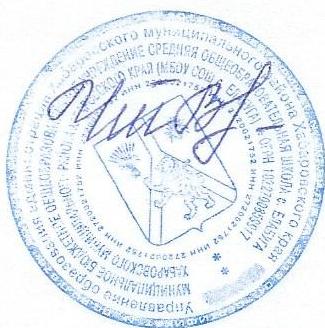 Педагогическом советеПротокол № _5_  от 22.01.2019 г._Утверждаю Директор МБОУ СОШ с.Елабуга____________Т. В. Чеченихина«___»___________201   г.«Согласовано»Председатель родительского комитета_________«Согласовано»Совет учащихся школыПрезидент школьной республики__________В.Домнина